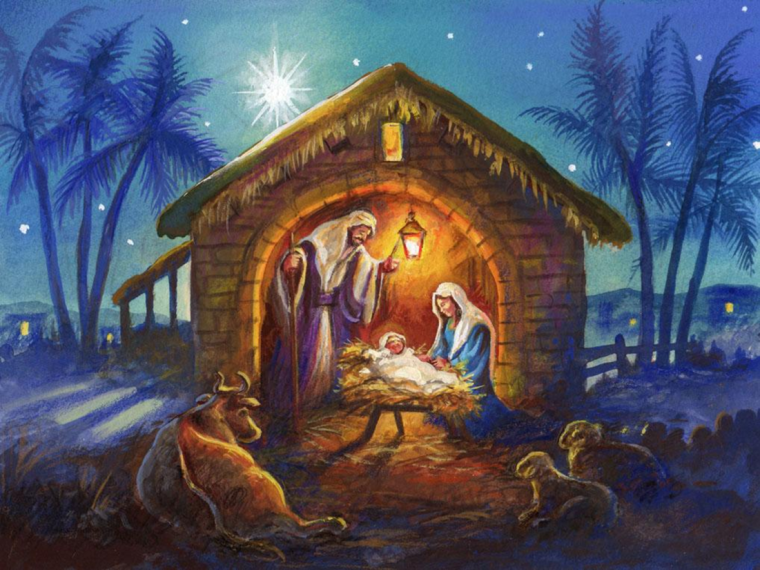 ПоложениеЕпархиального (регионального) конкурса детского творчества«Свет Рождественской звезды»1. Общие положения:1.1. Епархиальный (региональный) конкурс детского творчества «Свет Рождественской звезды» посвящен празднику Рождества Христова.Тематика: Рождество Христово, православные традиции, любовь к Родине.  1.2. Конкурс проводится на территории Вологодской епархии: город Вологда, муниципальные районы Вологодский, Верховажский, Вожегодский, Грязовецкий, Кирилловский, Междуреченский, Сокольский, Сямженский, Усть-Кубинский, Харовский, Шекснинский.1.3. Организаторами конкурса являются Отдел культуры Вологодской епархии, Отдел религиозного образования и катехизации Вологодской епархии, Вологодская духовная семинария, Спасо-Прилуцкий Димитриев мужской монастырь, АНО дополнительного образования «Центр творческого развития детей и молодежи "Синергия"» города Вологды.1.4. Организаторы конкурса формируют Оргкомитет конкурса. Оргкомитет информирует участников конкурса, СМИ, общественность и заинтересованные организации о конкурсе, выбирает состав жюри.2. Цели и задачи:2.1. Вовлечение детей и подростков в процесс духовно-нравственного становления, приобщение их к традиционным ценностям и православной культуре.2.2. Развитие современной культуры на основе вечного нравственного закона.2.3. Содействие раскрытию творческого потенциала детей и молодежи, а также создание благоприятных условий для их творческой самореализации.3. Состав участников конкурса:3.1. К участию в конкурсе приглашаются воспитанники воскресных школ Вологодской епархии, учащиеся общеобразовательных школ, воспитанники детских садов, центров помощи детям, оставшимся без попечения родителей, учреждений культуры и дополнительного образования.3.2. Конкурс проводится  в трех возрастных категориях:первая группа (дошкольная) 5 – 6 лет;вторая группа 7 – 9 лет;третья группа 10 – 13 лет.четвертая группа 14 – 17 лет4. Условия и порядок проведения конкурса:4.1. Конкурс проводится по номинациям «Изобразительное искусство», «Игрушка на Рождественскую елку», «Декоративно-прикладное творчество», «Художественное слово», «Литературно-музыкальная композиция», «Театральная постановка». 4.2. Номинация «Изобразительное искусство» - от каждого участника принимается одна творческая работа на тему «Рождество Христово». Работы могут быть выполнены в любой технике. Размер работы – формат А3. К работам обязательно прилагается этикетка с данными об участнике. (См. Приложение 1.) 4.3. Номинация «Игрушка на Рождественскую елку» - от каждого участника принимается одна поделка для украшения елки (из любых материалов). К работам обязательно прилагается этикетка с данными об участнике. (См. Приложение 1.)4.4. Номинация «Декоративно-прикладное творчество» - от каждого участника принимается одна работа, соответствующая тематике конкурса и изготовленная в любой технике из любого материала. К работе обязательно прилагается этикетка с данными об участнике. (См. Приложение 1.)4.5. Работы по номинациям «Изобразительное искусство», «Игрушка на Рождественскую елку» и «Декоративно-прикладное творчество» принимаются с 15 ноября по 20 декабря 2022 года в рабочие дни в Центре творческого развития детей и молодежи «Синергия» по адресу: . Вологда, ул. Чернышевского, 67а.  4.6. Участники конкурса при передаче работы соглашаются с обработкой их персональных данных, указанных на работе. Конкурсные работы не возвращаются. Организаторы конкурса могут размещать творческие работы на выставках без согласия участника, но с обязательным указанием имени и фамилии автора.4.7. В номинациях «Художественное слово», «Литературно-музыкальная композиция» и «Театральная постановка» участники конкурса в сольном или групповом исполнении представляют по одному номеру на тему конкурса. Хронометраж:«Художественное слово» – не более 5 мин.;«Литературно-музыкальная композиция» – не более 10 мин.;«Театральная постановка» – не более 20 мин.Для участия в номинациях «Художественное слово», «Литературно-музыкальная композиция» и «Театральная постановка» заявки (см. Приложение 2) принимаются по электронной почте elena.kozlyona@yandex.ru до 17 декабря 2022 года.4.8. Прослушивание конкурсных номеров в номинации «Художественное слово» и просмотр конкурсных выступлений в номинациях «Литературно-музыкальная композиция» и «Театральная постановка» состоится 27 - 28 декабря 2022 года в Центре творческого развития детей и молодежи «Синергия» по адресу: 160019, г. Вологда, ул. Чернышевского, 67а, а также в конференц-зале Спасо-Прилуцкого монастыря. График и место проведения конкурсных выступлений по номинациям будет представлен после 10 декабря.5. Порядок награждения победителей.По результатам конкурса учреждаются следующие награды: Гран-при, дипломы лауреатов I, II, III степени в каждой номинации и каждой возрастной группе.Подведение итогов конкурса приурочено к празднику Рождества Христова - 7 января 2023 года. Информация о награждении победителей появится дополнительно.Все участники конкурса получат дипломы за участие по электронной почте. Педагоги и воспитатели будут отмечены благодарственными письмами по электронной почте.Контактные телефоны:Черноземова Елена Владимировна, помощник руководителя Отдела культуры Вологодской епархии, руководитель воскресной школы храма Покрова Пресвятой Богородицы на Козлене города Вологды, телефон: 8 911 442 65 76, электронная почта: elena.kozlyona@yandex.ru.Русских Любовь Николаевна, координатор проектной деятельности Отдела культуры Вологодской епархии, заместитель директора по учебно-воспитательной работе автономной некоммерческой организации дополнительного образования «Центр творческого развития детей и молодёжи "Синергия"», телефон: 8 905 298 39 59.ПРИЛОЖЕНИЕ № 1ЗАЯВКАна Епархиальный (региональный) конкурс детского и юношеского творчества«Свет Рождественской звезды»Номинации: «Изобразительное искусство», «Игрушка на Рождественскую ёлку»Регистрация конкурсной работы осуществляется при наличии этикетки (титульного листа).Образец этикеткиПриложение № 2ЗАЯВКАна Епархиальный (региональный) конкурс детского и юношеского творчества«Свет Рождественской звезды»Номинации: «Художественное слово», Литературно-музыкальная композиция», «Театральная постановка»Фамилия, имя, отчество участника/участников или название творческого коллективаВозрастная категорияМуниципальное образованиеНазвание учреждения (организации)НоминацияНазвание творческой работыФИО педагога (воспитателя, куратора), контактный телефон, адрес электронной почты(обязательно)Епархиальный (региональный) конкурс детского и юношеского творчества «Свет Рождественской звезды»Название работы:Автор (авторы):Возрастная категория:Номинация:Образовательная организация:Педагог:Фамилия, имя, отчество участника/участников или название творческого коллективаВозрастная категорияМуниципальное образованиеНазвание учреждения (организации)НоминацияАвтор произведенияНазвание творческой работыПродолжительность выступленияФИО педагога (воспитателя, куратора), контактный телефон, адрес электронной почты(обязательно)Технические средства необходимые для выступления (ноутбук, видеопроектор, экран и т.д.)